Швидкий тест на антиген COVID-19 Coretests®Тільки для діагностики in vitro і професійного використання.*Будь ласка, уважно прочитайте інструкцію перед використанням.Формат: касетаЗразок: мазок з носоглотки або глоткиПРИЗНАЧЕННЯШвидкий тест на антиген COVID-19 – це тест за допомогою хроматографічного імуноаналізу, який використовується для якісного виявлення антигена COVID-19 у мазках з носоглотки або глотки людини.ЗАГАЛЬНІ ВІДОМОСТІКоронавірус (CoV) переважно передається при прямому контактівиділеннями або повітряно-крапельним шляхом. Наявні докази його передачі фекально-оральним шляхом. Зараз виявлено 7 видів коронавірусу, які викликають респіраторні захворювання у людей: HCoV-229E, HCoV-OC43, SARS-CoV, HCoV-NL63, HCoV-HKU1, MERS-CoV та 2019-nCoV, – вони є серйозними патогенами, які викликають респіраторні захворювання у людей. Клінічно захворювання проявляється лихоманкою, слабкістю та іншими системними симптомами з сухим кашлем, утрудненням дихання та ін. і може швидко призвести до ускладнень, таких як важка пневмонія, дихальна недостатність, гострий респіраторний дистрес-синдром, септичний шок, поліорганна недостатність, важкі порушення кислотно-лужного метаболізму тощо, і навіть до загрози для життя.ПРИНЦИП ДІЇНе змішуйте і не плутайте різні зразки.Одягайте одноразові рукавички, захисний одяг і захисні окуляри під час роботи з потенційно інфекційним матеріалом і під час аналізу зразків. Потім ретельно мийте руки.Розлите ретельно витирайте з використанням відповідного дезінфікуючого засобу.ПІДГОТОВКА ЗРАЗКАСпосіб забору мазка з носоглотки зображено на рисунках 1-4.Спосіб забору мазка з глотки зображено на рисунку 5.Обробка зразка: занурте тампон зі зразком у пробірку для зразка так, щоб буферний розчин повністю просочив тампон. Прокрутіть і стисніть тампон 10 разів, потім вийміть і утилізуйте тампон. Витиснута рідина в пробірці використовується длятестування Швидким тестом на антиген COVID-19 (дивіться на рисунок 6).Примітки:Будь ласка, використовуйте наданий тампон для забору мазка.Наполегливо рекомендується забирати мазок у захисних рукавичках, щоб уникнути зараження.Не торкайтеся головки тампона (зони забору мазка).Забирайте зразок одразу після появи симптомів.Рекомендується тестувати зразок негайно після забору. Зразок може зберігатися при 2-8°С не більше 72 годин, для довготривалого зберігання зразок слід заморозити і зберігати при –20°С, уникаючи повторного заморожування і розморожування.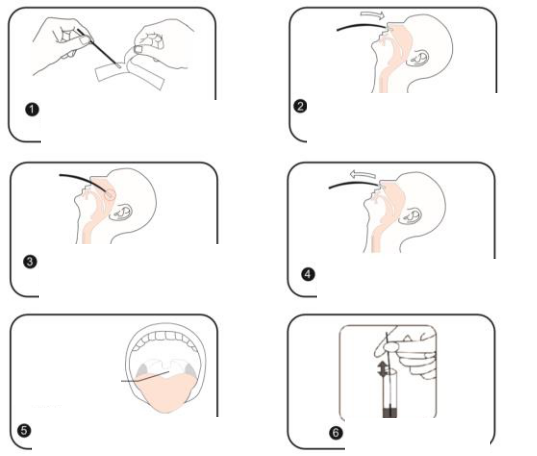 Позитивний: З'являються контрольна лінія і лінія Т у віконці результатів.Негативний: Лише одна лінія з'являється в контрольній зоні, лінія не з'являється в зоні Т.Недійсний: Якщо в контрольній зоні не з’являється лінія, результати тесту слід вважати недійсними, незалежно від наявності або відсутності лінії в тестовій зоні. Недотримання правильності проведення процедури тестування може призвести до недійсних результатів. Рекомендується повторити тестування, використовуючи нову тест-касету. Якщо проблема не зникає, припиніть використовувати тест і зверніться до місцевого дистриб'ютора.ЗБЕРІГАННЯ І СТАБІЛЬНІСТЬЗберігати за температури 2-30°C.Термін придатності: 12 місяців.ОБМЕЖЕННЯ ТЕСТУЦей тест є допоміжним у клінічній діагностиці. Позитивні результати тесту мають бути підтверджені іншими методами.ТЕХНІЧНІ ХАРАКТЕРИСТИКИМежа виявлення (аналітична чутливість)Межа виявлення (LOD) Швидкого тесту на антиген COVID-19 Coretests® у матриці природного мазка з носоглотки була підтверджена 22,5 TCID50/mL.2. Аналітична специфічністьРезультати показали, що Швидкий тест на антиген COVID-19 Coretests® не має значної перехресної реактивності з сироватковими маркерами, переліченими нижче:мазків з носоглотки і глотки. Результати Швидкого тесту на антиген COVID-19 Coretests® порівнювали з результатами тесту на виявлення нуклеїнової кислоти. Діагностична чутливість і специфічність результатів тесту наведені нижче:Результати дали чутливість 97,5% (78/80), специфічність 100% (90/90) і загальну збіжність 98,8% (168/170).ЗАСТЕРЕЖЕННЯЦей тест-набір використовує моноклональні антитіла до COVID-19 та козині антимишачі поліклональні антитіла IgG, які відповідно іммобілізовані на нітроцелюлозній мембрані. Використовується колоїдне золото для позначення відповідних моноклональних антитіл до COVID-19. Використовується нанотехнологія колоїдного золота та застосовується високоспецифічна реакція антитіло-антиген і принцип технології імунохроматографічного аналізу.Під час тестування антиген нового коронавірусу у зразку об'єднується з моноклональним антитілом до COVID-19, позначеним частинками колоїдного золота, і вони формують комплекс, який потім об'єднується з моноклональним антитілом до COVID-19, нанесеним в зоні лінії T, під час хроматографії. У цей час з’являється одна червона лінія в зоні T.Коли зразки не містять антигена нового коронавірусу, моноклональні антитіла до COVID-19, позначені частинками колоїдного золота, не можуть об'єднатися з моноклональними антитілами до COVID-19 у зоні лінії Т, тому червона лінія у зоні Т не з'являється. Незалежно від присутності антигена нового коронавірусу у зразку, червона лінія завжди буде з’являтися в зоні контролю якості (С). Поява червоної лінії в зоні контролюВийміть тампон для мазказ носоглотки з упаковки.Повільно обертайте тампон3-5	разів	по	поверхнізадньої стінки носоглотки.ЗаднястінкаглоткиПомістіть тампон в одну ніздрю пацієнта аж до задньої стінки носоглотки.Вийміть тампон з носової порожнини.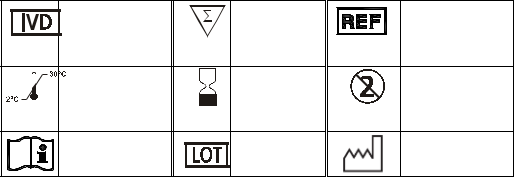 якості (С) свідчить про те, що: 1) був доданий достатній об’єм зразка; 2) отримано правильний потік; 3) реагенти працюють правильно.НАДАНІ МАТЕРІАЛИНабір Швидкий тест на антиген COVID-19 Coretests® містить наступні матеріали для тестування:Тест-касета для тестування на антиген COVID-19Інструкція з використанняПробірка для зразка, що містить буферний розчинТампон для мазка з носоглотки або глоткиНЕОБХІДНІ МАТЕРІАЛИ, ЩО НЕ ВХОДЯТЬ ДО НАБОРУГодинник або таймерКонтейнер для зразкаОдноразові рукавичкиПОПЕРЕДЖЕННЯ І ЗАСТЕРЕЖЕННЯУважно прочитайте інструкцію з використання перед виконанням цього тесту.Тільки для діагностики in vitro і професійного використання.Не використовуйте тест-касету після закінчення терміну придатності.Тест-касета повинна залишатися в герметичній упаковці до моменту використання. Не використовуйте тест-касету, якщо герметична упаковка пошкоджена або герметичність порушена.Не використовуйте тест-касету повторно.Поводьтеся належним чином зі зразками і використаними тест-касетами, так ніби вони є потенційно інфекційними. Утилізуйте всі зразки і використані тест-касети у відповідний контейнер для біологічно небезпечних відходів. Слід дотримуватися місцевих, національних або регіональних нормативних актів щодо поводження і утилізації небезпечних матеріалів.Там, де відбувається обробка зразків, заборонено їсти, пити або курити.ПРОЦЕДУРА ТЕСТУВАННЯ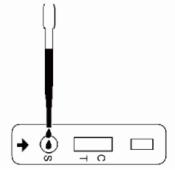 Прочитайте інструкцію перш ніж проводити тестування. Доведіть тест-касету в герметичній упаковці до кімнатної температури перед тестуванням. Не відкривайте герметичну упаковку, поки не будете готові почати тестування.Вийміть тест-касету з герметичної упаковки. Покладіть її на рівну, чисту та суху поверхню.Використовуючи надану піпетку, додайте 3 краплі зразка у буферному розчині у віконце для зразка.Інтерпретуйте результати через 10-15 хвилин.ІНТЕРПРЕТАЦІЯ РЕЗУЛЬТАТІВ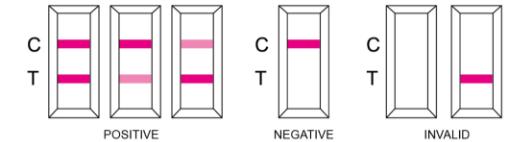 ІнтерференціяБуло встановлено, що наступні речовини й умови не впливають на результат тестування. Перелік потенційно інтерферуючих сполук і концентрацій є наступним:ДІАГНОСТИЧНА ЧУТЛИВІСТЬ І СПЕЦИФІЧНІСТЬПроведено дослідження з використанням загальної кількості 170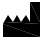 Core Technology Co., Ltd.Room 100, C Building, No. 29 Life Park Rd.,Changping District, Beijing, 102206 China/КитайDoc. No.: IFU-COVID Ag/05-CVer. 1.0Eff. Date: Mar. 2020Потенційний перехресний реактантТестована концентраціяАденовірус1,0 x 105 TCID  /mLРезультати тесту на виявленняРезультати тесту на виявленняСпіввідношенняСпіввідношенняСпіввідношеннянуклеїнової кислотинуклеїнової кислотиУсьогоПозитивнийНегативнийРезультатиПозитивний78078Швидкоготесту наантигенНегативний29092COVID-19Coretests®УсьогоУсього80901701.Цей набір призначений для одноразового застосування in vitro.Тест не можна використовувати повторно.2.Цей  набір  призначений  для  якісного  виявлення  в  мазках ізносоглотки і глотки людини.3.Місце проведення тестування повинно бути захищене від вітру.Не  слід  тестувати  за  надмірно  високих температур,  високоївологості або надмірної сухості повітря.4.Поводьтеся  зі  зразками  так,  ніби  вони  містять  інфекційніагенти,  працювати  слід  згідно  з  правилами  функціонуваннялабораторії, що має справу з інфекційними хворобами. Післявикористання цього набору матеріали слід утилізувати згідно звідповідною системою поводження з відходами.5.Не використовуйте після закінчення терміну придатності.6.Перед  використанням  цього  набору  прочитайте  уважно  цю50Людський метапневмовірус (hMPV)1,0 x 105 TCID50/mLРиновірус1,0 x 105 PFU/mLЕнтеровірус/вірус Коксакі B41,0 x 105 TCID50/mLЛюдський коронавірус OC431,0 x 105 TCID50/mLЛюдський коронавірус 229E1,0 x 105 TCID50/mLВірусиЛюдський коронавірус NL631,0 x 105 TCID50/mLВірусиЛюдський вірус парагрипу 11,0 x 105 TCID50/mLЛюдський вірус парагрипу 21,0 x 105 TCID50/mLЛюдський вірус парагрипу 31,0 x 105 TCID50/mLЛюдський вірус парагрипу 41,0 x 105 TCID50/mLГрип A1,0 x 105 TCID50/mLГрип B1,0 x 105 TCID50/mLРеспіраторний синцитіальний вірус A1,0 x 105 PFU/mLBordetella pertussis1,0 x 106 cells/mLChlamydia pneumoniae1,0 x 106 IFU/mLHaemophilus influenzae1,0 x 106 cells/mLLegionella pneumophila1,0 x 106 cells/mLMycoplasma pneumoniae1,0 x 106 U/mLБактеріїStreptococcus pneumoniae1,0 x 106 cells/mLStreptococcus pyogenes (group A)1,0 x 106 cells/mLMycobacterium tuberculosis1,0 x 106 cells/mL6інструкцію  та  строго  контролюйте  час  реакції.  Якщо  ви  неінструкцію  та  строго  контролюйте  час  реакції.  Якщо  ви  небудете   слідувати   інструкції,   ви   отримаєте   недостовірнібудете   слідувати   інструкції,   ви   отримаєте   недостовірнірезультати.результати.7.Результати  тестування  тісно  пов’язані  зі  способом  заборуРезультати  тестування  тісно  пов’язані  зі  способом  заборузразка.   Неправильний   забір   зразка   може   призвести   дозразка.   Неправильний   забір   зразка   може   призвести   донегативних результатів.негативних результатів.8.Не   використовуйте   каламутні   забруднені   зразки   дляНе   використовуйте   каламутні   забруднені   зразки   длятестування.тестування.9.Цей тест покаже негативні результати за наступних умов: колиЦей тест покаже негативні результати за наступних умов: колититр  антигена  нового  коронавірусу  в  зразку  нижче  рівнятитр  антигена  нового  коронавірусу  в  зразку  нижче  рівнявизначення тесту.визначення тесту.10.10.Неправильний  спосіб  забору  зразка  може  привести  донедостовірних результатів тестування.недостовірних результатів тестування.Графічні символиЛише дляМіститьНомер задіагностики inдостатньо дляНомер задіагностики inдостатньо длякаталогомvitroвипробуванькаталогомvitroвипробуваньТемпературнеВикористатиНеобмеження 2-Використативикористовуватиобмеження 2-довикористовуватиМісце забору мазка з глотки.Обробка зразка.ПОЗИТИВНИЙНЕГАТИВНИЙНЕДІЙСНИЙStaphylococcus aureus1,0 x 10  org/mLStaphylococcus epidermidis1,0 x 106 org/mLОб’єднаний змив з носа людейНе застосованоГрибкиCandida albicans1,0 x 106 cells/mLРечовинаАктивний інгредієнтКонцентраціяЕндогеннаМуцин2% w/vЕндогеннаЦільна кров1% v/vЦільна кров1% v/vБезрецептурні назальні крапліPhenylephrine15% v/vБезрецептурний назальний гельSodium Chloride5% v/vБезрецептурний назальний гель(зокрема, NeilMed)5% v/v(зокрема, NeilMed)Безрецептурний назальний спрей 1Cromolyn15% v/vБезрецептурний назальний спрей 2Oxymetazoline15% v/vБезрецептурний назальний спрей 3Fluconazole5% w/vТаблетки для смоктання від горлаBenzocaine, Menthol0,15% w/vБезрецептурний гомеопатичнийGalphimia glauca,20% v/vназальний спрей 1Sabadilla20% v/vназальний спрей 1SabadillaБезрецептурний гомеопатичнийZincum gluconium5% w/vназальний спрей 2(зокрема, Zicam)5% w/vназальний спрей 2(зокрема, Zicam)Безрецептурний гомеопатичнийAlkalol10% v/vназальний спрей 3Alkalol10% v/vназальний спрей 3Безрецептурний гомеопатичнийFluticasone Propionate5% v/vназальний спрей 4Fluticasone Propionate5% v/vназальний спрей 4Фенольний спрей від запалення горлаPhenol15% v/vАнтивірусний препаратTamiflu (Oseltamivir0,5% w/vАнтивірусний препаратPhosphate)0,5% w/vPhosphate)Антибіотик, назальна мазьMupirocin10,25% w/vАнтибактеріальний, системнийTobramycin0,0004% w/v30°СповторноДивись інструкціюКод партіїДатаз використанняКод партіївиробництваз використаннявиробництваКонтактні дані виробника: